11.03.2019г. на отделении «ОиПП» проведены классные часы в группах 102, 225.Тема классного часа: «Женский день».Клара Цеткин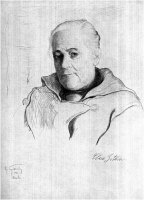 8 марта 1908 года по призыву Нью-Йоркской социал-демократической женской организации состоялся митинг с лозунгами о равноправии женщин. В этот день более 15000 женщин прошлись маршем через весь город, требуя сокращения рабочего дня и равных условий оплаты с мужчинами. Кроме того, выдвигалось требование предоставления женщинам избирательного права.В 1909 году Социалистическая партия Америки объявила национальный женский день, который отмечался вплоть до 1913 года в последнее воскресенье февраля. В 1909 году это было 28 февраля. Клара Цеткин в 1910 году, на Второй Международной социалистической женской конференции, проходившей в Копенгагене 27 августа в рамках Восьмого конгресса Второго Интернационала, предложила учредить международный женский день. Имелось в виду, что в этот день женщины будут устраивать митинги и шествия, привлекая общественность к своим проблемам. Была предложена дата 8 марта.Данное мероприятие провела библиотекарь Коваленко Л.Н. Во время проведения классного часа  использовались такие методы как: показ презентации.